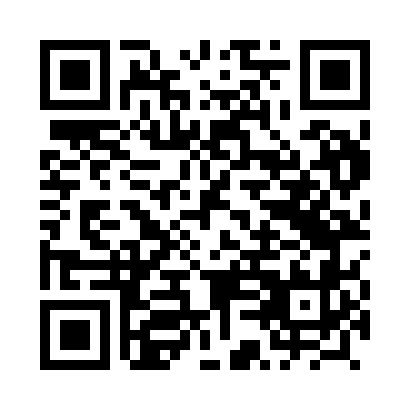 Prayer times for Laskowo, PolandWed 1 May 2024 - Fri 31 May 2024High Latitude Method: Angle Based RulePrayer Calculation Method: Muslim World LeagueAsar Calculation Method: HanafiPrayer times provided by https://www.salahtimes.comDateDayFajrSunriseDhuhrAsrMaghribIsha1Wed2:445:2512:566:058:2810:582Thu2:435:2312:566:068:3011:013Fri2:435:2112:566:088:3211:024Sat2:425:1912:566:098:3411:035Sun2:415:1812:566:108:3511:036Mon2:405:1612:566:118:3711:047Tue2:395:1412:566:128:3911:058Wed2:395:1212:566:138:4111:059Thu2:385:1012:566:148:4211:0610Fri2:375:0812:566:158:4411:0711Sat2:365:0712:566:168:4611:0812Sun2:365:0512:566:178:4711:0813Mon2:355:0312:566:188:4911:0914Tue2:345:0212:566:198:5011:1015Wed2:345:0012:566:208:5211:1016Thu2:334:5912:566:208:5411:1117Fri2:334:5712:566:218:5511:1218Sat2:324:5612:566:228:5711:1219Sun2:314:5412:566:238:5811:1320Mon2:314:5312:566:249:0011:1421Tue2:304:5112:566:259:0111:1522Wed2:304:5012:566:269:0311:1523Thu2:294:4912:566:279:0411:1624Fri2:294:4712:566:279:0611:1725Sat2:294:4612:566:289:0711:1726Sun2:284:4512:566:299:0811:1827Mon2:284:4412:576:309:1011:1828Tue2:274:4312:576:319:1111:1929Wed2:274:4212:576:319:1211:2030Thu2:274:4112:576:329:1411:2031Fri2:264:4012:576:339:1511:21